     РОССИЙСКАЯ ФЕДЕРАЦИЯ                                   АДМИНИСТРАЦИЯ    МУНИЦИПАЛЬНОГО  РАЙОНА              КЛЯВЛИНСКИЙ             Самарской области          ПОСТАНОВЛЕНИЕ         10.01.2022 г.   № 15___                   О внесении изменений в постановление Администрации муниципального района Клявлинский Самарской области№655 от 28.11.2011 г. «Об утверждении  муниципальной программы «Снижение административных барьеров,повышение качества предоставлениягосударственных и муниципальных услуг» на базе «Многофункционального центрапредоставления государственных и муниципальных услуг» муниципального района Клявлинский Самарской области" на 2012 - 2024 годы»              В соответствии с постановлением Администрации муниципального района Клявлинский от 01.10.2013 г. №394 «Об утверждении порядка принятия решений о разработке, формирования и реализации, оценки эффективности муниципальных программ муниципального района Клявлинский», Администрация муниципального района Клявлинский Самарской области ПОСТАНОВЛЯЕТ:Внести в постановление Администрации муниципального района Клявлинский Самарской области № 655 от 28.11.2011 «Об утверждении  муниципальной программы «Снижение административных барьеров, повышение качества предоставления государственных и муниципальных услуг» на базе «Многофункционального центра предоставления государственных и муниципальных  услуг» муниципального района Клявлинский Самарской области" на 2012 - 2024 годы» (далее – постановление) следующие изменения:1.1.     В названии постановления и далее по тексту слова «2012-2024» заменить на слова «2012-2025»;1.2.    В паспорте муниципальной  программы «Снижение административных барьеров, повышение качества предоставления государственных и муниципальных услуг» на базе «Многофункционального центра предоставления государственных и муниципальных  услуг» муниципального района Клявлинский Самарской области"  на 2012 - 2024 годы» ( далее – Программа )  и далее по тексту программы слова «2012 – 2024 годы» заменить на слова «2012 -2025 годы»; 1.3. В разделе «Объемы и источники финансирования программных мероприятий» второе предложение изложить в следующей редакции: «Объем финансирования мероприятий Программы составляет  284 770 605,19 рублей, в том числе:                   в 2012 году – 15 331 668,28 рублей;        в 2013 году – 16 984 813,53 рублей;         в 2014 году – 18 034 633,46 рублей;         в 2015 году – 19 194 756,94 рублей;        в 2016 году – 18 401 321,73 рублей;        в 2017 году – 19 940 359,12 рублей;        в 2018 году – 22 331 837,90 рублей;        в 2019 году – 22 503 356,35 рублей;        в 2020 году – 22 604 164,34 рублей;        в 2021 году – 24 925 270,64 рублей;        в 2022 году – 21 916 637,85 рублей;        в 2023 году – 21 063 514,17 рублей;        в 2024 году – 20 769 135,44  рублей;        в 2025 году – 20 769 135,44 рублей».1.4. П. 6 Программы изложить в следующей редакции:«Объем финансирования мероприятий Программы составляет 284 770 605,19 рублей, в том числе:                   в 2012 году – 15 331 668,28 рублей;        в 2013 году – 16 984 813,53 рублей;         в 2014 году – 18 034 633,46 рублей;         в 2015 году – 19 194 756,94 рублей;        в 2016 году – 18 401 321,73 рублей;        в 2017 году – 19 940 359,12 рублей;        в 2018 году – 22 331 837,90 рублей;        в 2019 году – 22 503 356,35 рублей;        в 2020 году – 22 604 164,34 рублей;        в 2021 году – 24 925 270,64 рублей;        в 2022 году – 21 916 637,85 рублей;        в 2023 году – 21 063 514,17 рублей;        в 2024 году – 20 769 135,44 рублей;        в 2025 году – 20 769 135,44 рублей».       В целях комплексного планирования решения поставленных задач в Программе приведена справочная информация о предполагаемом финансировании мероприятий в объеме  284 770 605,19  рублей, в том числе:                   в 2012 году – 15 331 668,28 рублей;        в 2013 году – 16 984 813,53 рублей;         в 2014 году – 18 034 633,46 рублей;         в 2015 году – 19 194 756,94 рублей;        в 2016 году – 18 401 321,73 рублей;        в 2017 году – 19 940 359,12 рублей;        в 2018 году – 22 331 837,90 рублей;        в 2019 году – 22 503 356,35 рублей;        в 2020 году – 22 604 164,34 рублей;        в 2021 году – 24 925 270,64 рублей;        в 2022 году – 21 916 637,85 рублей;        в 2023 году – 21 063 514,17 рублей;        в 2024 году – 20 769 135,44 рублей;        в 2025 году – 20 769 135,44 рублей».1.5. Приложение №1 к Программе изложить в новой редакции согласно Приложения №1  к настоящему постановлению. 1.6. Приложение №2 Программы изложить в новой редакции согласно Приложения №2 к настоящему постановлению.1.7. Приложение №3 к Программе изложить в новой редакции согласно Приложения №3 к настоящему постановлению.Опубликовать настоящее постановление в газете «Вести муниципального района Клявлинский Самарской области» и разместить его в информационно-коммуникационной сети «Интернет» на официальном сайте Администрации муниципального района Клявлинский. Настоящее постановление вступает в силу со дня его официального опубликования и  распространяется на правоотношения, возникшие с 01.01.2022 года.Контроль за выполнением настоящего постановления возложить на заместителя Главы района по экономике и финансам Буравова В.Н.Алексеева Н.П.Приложение №1к постановлению Администрации муниципального района  Клявлинский от 10.01.2022г. №15Приложение N 1к  муниципальной программе«Снижение административных барьеров,повышение качества предоставлениягосударственных и муниципальных услуг» на базе «Многофункционального центрапредоставления государственных и муниципальных услуг» муниципального района Клявлинский Самарской области" на 2012 - 2025 годы»ПЕРЕЧЕНЬМЕРОПРИЯТИЙ МУНИЦИПАЛЬНОЙ ПРОГРАММЫ «СНИЖЕНИЕАДМИНИСТРАТИВНЫХ БАРЬЕРОВ, ПОВЫШЕНИЕ КАЧЕСТВАПРЕДОСТАВЛЕНИЯ ГОСУДАРСТВЕННЫХ И МУНИЦИПАЛЬНЫХ УСЛУГ» НА БАЗЕ «МНОГОФУНКЦИОНАЛЬНОГО ЦЕНТРА ПРЕДОСТАВЛЕНИЯГОСУДАРСТВЕННЫХ И МУНИЦИПАЛЬНЫХ УСЛУГ» МУНИЦИПАЛЬНОГО РАЙОНА КЛЯВЛИНСКИЙСАМАРСКОЙ ОБЛАСТИ" НА 2012 – 2025 ГОДЫ»Приложение №2к постановлению Администрации муниципального района  Клявлинский от 10.01.2022г. №15Приложение N2к муниципальной   программе«Снижение административных барьеров,повышение качества предоставлениягосударственных и муниципальных услуг»на базе «Многофункционального центра предоставлениягосударственных и муниципальных услуг»муниципального района Клявлинский Самарской областина 2012 - 2025 годы»ЦЕЛЕВЫЕ ИНДИКАТОРЫ (ПОКАЗАТЕЛИ),ХАРАКТЕРИЗУЮЩИЕ ЕЖЕГОДНЫЙ ХОД И ИТОГИ РЕАЛИЗАЦИИМУНИЦИПАЛЬНОЙ  ПРОГРАММЫ «СНИЖЕНИЕ АДМИНИСТРАТИВНЫХБАРЬЕРОВ, ПОВЫШЕНИЕ КАЧЕСТВА ПРЕДОСТАВЛЕНИЯГОСУДАРСТВЕННЫХ И МУНИЦИПАЛЬНЫХ УСЛУГ» НА БАЗЕ«МНОГОФУНКЦИОНАЛЬНОГО ЦЕНТРА ПРЕДОСТАВЛЕНИЯГОСУДАРСТВЕННЫХ И МУНИЦИПАЛЬНЫХ УСЛУГ» МУНИЦИПАЛЬНОГО РАЙОНА КЛЯВЛИНСКИЙ САМАРСКОЙ ОБЛАСТИНА 2012 - 2025 ГОДЫ»Приложение №3 к постановлению Администрации муниципального района  Клявлинский от 10.01.2022г. №15Приложение N 3к муниципальной программе«Снижение административных барьеров,повышение качествапредоставления государственных имуниципальных услуг» на базе«Многофункционального центра предоставлениягосударственных и муниципальных услуг»                                                                                                                                                                                      муниципального района Клявлинский Самарской областина 2012 - 2025 годы»ПРЕДПОЛАГАЕМОЕ ФИНАНСИРОВАНИЕ МЕРОПРИЯТИЙЗА СЧЕТ СРЕДСТВ МЕСТНОГО БЮДЖЕТА, НАПРАВЛЯЕМЫХ НА РЕШЕНИЕПРОБЛЕМ, ОПРЕДЕЛЕННЫХ МУНИЦИПАЛЬНОЙ ПРОГРАММОЙ «СНИЖЕНИЕАДМИНИСТРАТИВНЫХ БАРЬЕРОВ, ПОВЫШЕНИЕ КАЧЕСТВАПРЕДОСТАВЛЕНИЯ ГОСУДАРСТВЕННЫХ И МУНИЦИПАЛЬНЫХ УСЛУГ»НА БАЗЕ «МНОГОФУНКЦИОНАЛЬНОГО ЦЕНТРАПРЕДОСТАВЛЕНИЯ ГОСУДАРСТВЕННЫХ И МУНИЦИПАЛЬНЫХ УСЛУГ» МУНИЦИПАЛЬНОГО РАЙОНА КЛЯВЛИНСКИЙ САМАРСКОЙ ОБЛАСТИНА 2012 – 2025 ГОДЫ»      Глава муниципального      района Клявлинский И.Н. Соловьёв  № п/п  № п/пНаименование мероприятияСрок исполненияПланируемый объем финансирования по годам,  рублейПланируемый объем финансирования по годам,  рублейПланируемый объем финансирования по годам,  рублейПланируемый объем финансирования по годам,  рублейПланируемый объем финансирования по годам,  рублейПланируемый объем финансирования по годам,  рублейПланируемый объем финансирования по годам,  рублейПланируемый объем финансирования по годам,  рублейПланируемый объем финансирования по годам,  рублейПланируемый объем финансирования по годам,  рублейПланируемый объем финансирования по годам,  рублейПланируемый объем финансирования по годам,  рублейПланируемый объем финансирования по годам,  рублейПланируемый объем финансирования по годам,  рублейПланируемый объем финансирования по годам,  рублейГлавный распорядительсредств местного бюджетаИсполнитель мероприятия  № п/п  № п/пНаименование мероприятияСрок исполнения20122013201420152016201720182019202020212022202320242025ВсегоГлавный распорядительсредств местного бюджетаИсполнитель мероприятияЦЕЛЬ. Повышение качества предоставления государственных и муниципальных услуг на базе МФЦЦЕЛЬ. Повышение качества предоставления государственных и муниципальных услуг на базе МФЦЦЕЛЬ. Повышение качества предоставления государственных и муниципальных услуг на базе МФЦЦЕЛЬ. Повышение качества предоставления государственных и муниципальных услуг на базе МФЦЦЕЛЬ. Повышение качества предоставления государственных и муниципальных услуг на базе МФЦЦЕЛЬ. Повышение качества предоставления государственных и муниципальных услуг на базе МФЦЦЕЛЬ. Повышение качества предоставления государственных и муниципальных услуг на базе МФЦЦЕЛЬ. Повышение качества предоставления государственных и муниципальных услуг на базе МФЦЦЕЛЬ. Повышение качества предоставления государственных и муниципальных услуг на базе МФЦЦЕЛЬ. Повышение качества предоставления государственных и муниципальных услуг на базе МФЦЦЕЛЬ. Повышение качества предоставления государственных и муниципальных услуг на базе МФЦЦЕЛЬ. Повышение качества предоставления государственных и муниципальных услуг на базе МФЦЦЕЛЬ. Повышение качества предоставления государственных и муниципальных услуг на базе МФЦЦЕЛЬ. Повышение качества предоставления государственных и муниципальных услуг на базе МФЦЦЕЛЬ. Повышение качества предоставления государственных и муниципальных услуг на базе МФЦЦЕЛЬ. Повышение качества предоставления государственных и муниципальных услуг на базе МФЦЦЕЛЬ. Повышение качества предоставления государственных и муниципальных услуг на базе МФЦЦЕЛЬ. Повышение качества предоставления государственных и муниципальных услуг на базе МФЦЦЕЛЬ. Повышение качества предоставления государственных и муниципальных услуг на базе МФЦЦЕЛЬ. Повышение качества предоставления государственных и муниципальных услуг на базе МФЦЗадача 1 . Совершенствование разрешительной и контрольно-надзорной деятельности путем оказания следующего содействия Задача 1 . Совершенствование разрешительной и контрольно-надзорной деятельности путем оказания следующего содействия Задача 1 . Совершенствование разрешительной и контрольно-надзорной деятельности путем оказания следующего содействия Задача 1 . Совершенствование разрешительной и контрольно-надзорной деятельности путем оказания следующего содействия Задача 1 . Совершенствование разрешительной и контрольно-надзорной деятельности путем оказания следующего содействия Задача 1 . Совершенствование разрешительной и контрольно-надзорной деятельности путем оказания следующего содействия Задача 1 . Совершенствование разрешительной и контрольно-надзорной деятельности путем оказания следующего содействия Задача 1 . Совершенствование разрешительной и контрольно-надзорной деятельности путем оказания следующего содействия Задача 1 . Совершенствование разрешительной и контрольно-надзорной деятельности путем оказания следующего содействия Задача 1 . Совершенствование разрешительной и контрольно-надзорной деятельности путем оказания следующего содействия Задача 1 . Совершенствование разрешительной и контрольно-надзорной деятельности путем оказания следующего содействия Задача 1 . Совершенствование разрешительной и контрольно-надзорной деятельности путем оказания следующего содействия Задача 1 . Совершенствование разрешительной и контрольно-надзорной деятельности путем оказания следующего содействия Задача 1 . Совершенствование разрешительной и контрольно-надзорной деятельности путем оказания следующего содействия Задача 1 . Совершенствование разрешительной и контрольно-надзорной деятельности путем оказания следующего содействия Задача 1 . Совершенствование разрешительной и контрольно-надзорной деятельности путем оказания следующего содействия Задача 1 . Совершенствование разрешительной и контрольно-надзорной деятельности путем оказания следующего содействия Задача 1 . Совершенствование разрешительной и контрольно-надзорной деятельности путем оказания следующего содействия Задача 1 . Совершенствование разрешительной и контрольно-надзорной деятельности путем оказания следующего содействия Задача 1 . Совершенствование разрешительной и контрольно-надзорной деятельности путем оказания следующего содействия 1.11.1Оказание содействия в предоставление в аренду земельных участков, государственная собственность на которые не разграничена на территории муниципального района  Клявлинский.В течении 2012-2025 г.1 385 094,00541 141,09639 654,48676 124,87736 778,200,000,000,000,000,000,000,000,000,003 978 792,64Администрация муниципального района Клявлинский Самарской областиМФЦ1.21.2Оказание содействия в предоставление в собственность земельных участков, государственная собственность на которые не разграничена на территории      муниципального района  Клявлинский.В течении 2012-2025 г.1 385 094,00541 139,00639 654,49676 124,87736 778,200,000,000,000,000,000,000,000,000,00  3 978 790,56   Администрация муниципального района Клявлинский Самарской областиМФЦ1.31.3Оказание содействия предоставление сведений об объектах недвижимого имущества, содержащихся в реестре имущества муниципального района КлявлинскийВ течении 2012-2025 г.2 412 018,62541 139,00639 654,49676 124,87736 778,200,000,000,000,000,000,000,000,000,00 5 005 715,18   Администрация муниципального района Клявлинский Самарской областиМФЦ1.41.4Оказание содействия в предоставление имущества  муниципального района Клявлинский в арендуВ течении 2012-2025 г.1 508 576,21541 139,00639 654,49676 124,86736 777,980,000,000,000,000,000,000,000,000,00   4 102       272,54   Администрация муниципального района Клявлинский Самарской областиМФЦ1.51.5Осуществление технического надзора за строительством.В течении 2012-2025 г.3 358 749,552 239 963,182 608 664,733 006 475,582 773 996,382 946 718,315 123 295,204 810 144,444 393 996,534 935 507,665 997 209,945 006 640,295 006 640,565 006 640,5657 214 642,91Администрация муниципального района Клявлинский Самарской областиМФЦ1.61.6Оказание содействия в информационно-консультационной помощи в сфере АПКВ течении 2012-2025 г.3 135 446,661 266 200,00921 279,00р.948 454,001 092 259,001 442 488,141 854 481,941 691 766,002 104 448,002 336 534,002 358517,002 429 995,002 429 995,002 429 995,0026 441 858,74Администрация муниципального района Клявлинский Самарской областиМФЦ1.71.7Осуществление содействия в осуществлении технической  программной  поддержки пользователей, консультировании пользователей по вопросам работы локальной сети и программ, составлении инструкции по работе с программным обеспечением и доведения их до сведения пользователейВ течении 2012-2025 г.429 238,941 887 038,532 688 326,34р.2 489 296,002 640 248,002 913 146,22 2 746 309,00 3 402 703,753 265 172,103 562 019,003 321666,003 362 779,843 365 908,843 365 908,8439 439 761,40Администрация муниципального района Клявлинский Самарской областиМФЦ1.8.1.8.Предоставление автомобильного транспорта для решения вопросов местного значенияВ течении 2012-2025 г.                     -     6 994 472,756 054 984,40р.6 908 572,625 765 448,279 393 946,658 591 074,169 143 867,559 473 130,249 904 208,026 134 542,026 069 487,045 759 971,045 759 971,0495 953 676,41Администрация муниципального района Клявлинский Самарской областиМФЦ1.9.1.9.Осуществление содействия в организации и осуществления мероприятий по гражданской обороне, защите населения и территориимуниципальногорайона Клявлинский от чрезвычайных ситуаций природного и техногенного характера.В течении 2012-2025 г.946 469,741 168 879,281 350 580,53р.1 293 010,011 292 429,501 138 782,001 282 178,001 206 521,101 491 305,251 634 572,001 743 425,001 779 560,001 781 003,001 781 003,0019 889 718,41Администрация муниципального района Клявлинский Самарской областиМФЦ1.101.10Оказание услуг для муниципальных нужд (содействие в разработке уставов)В течении 2012-2025 г.--300 000,00р.295 000,00----------595 000,00Администрация муниципального района Клявлинский Самарской областиМФЦЗадача 2 Проведение комплексной оптимизации государственных и муниципальных услуг предоставляемых Многофункциональным центром предоставления государственных и муниципальных услуг.Задача 2 Проведение комплексной оптимизации государственных и муниципальных услуг предоставляемых Многофункциональным центром предоставления государственных и муниципальных услуг.Задача 2 Проведение комплексной оптимизации государственных и муниципальных услуг предоставляемых Многофункциональным центром предоставления государственных и муниципальных услуг.Задача 2 Проведение комплексной оптимизации государственных и муниципальных услуг предоставляемых Многофункциональным центром предоставления государственных и муниципальных услуг.Задача 2 Проведение комплексной оптимизации государственных и муниципальных услуг предоставляемых Многофункциональным центром предоставления государственных и муниципальных услуг.Задача 2 Проведение комплексной оптимизации государственных и муниципальных услуг предоставляемых Многофункциональным центром предоставления государственных и муниципальных услуг.Задача 2 Проведение комплексной оптимизации государственных и муниципальных услуг предоставляемых Многофункциональным центром предоставления государственных и муниципальных услуг.Задача 2 Проведение комплексной оптимизации государственных и муниципальных услуг предоставляемых Многофункциональным центром предоставления государственных и муниципальных услуг.Задача 2 Проведение комплексной оптимизации государственных и муниципальных услуг предоставляемых Многофункциональным центром предоставления государственных и муниципальных услуг.Задача 2 Проведение комплексной оптимизации государственных и муниципальных услуг предоставляемых Многофункциональным центром предоставления государственных и муниципальных услуг.Задача 2 Проведение комплексной оптимизации государственных и муниципальных услуг предоставляемых Многофункциональным центром предоставления государственных и муниципальных услуг.Задача 2 Проведение комплексной оптимизации государственных и муниципальных услуг предоставляемых Многофункциональным центром предоставления государственных и муниципальных услуг.Задача 2 Проведение комплексной оптимизации государственных и муниципальных услуг предоставляемых Многофункциональным центром предоставления государственных и муниципальных услуг.Задача 2 Проведение комплексной оптимизации государственных и муниципальных услуг предоставляемых Многофункциональным центром предоставления государственных и муниципальных услуг.Задача 2 Проведение комплексной оптимизации государственных и муниципальных услуг предоставляемых Многофункциональным центром предоставления государственных и муниципальных услуг.Задача 2 Проведение комплексной оптимизации государственных и муниципальных услуг предоставляемых Многофункциональным центром предоставления государственных и муниципальных услуг.Задача 2 Проведение комплексной оптимизации государственных и муниципальных услуг предоставляемых Многофункциональным центром предоставления государственных и муниципальных услуг.Задача 2 Проведение комплексной оптимизации государственных и муниципальных услуг предоставляемых Многофункциональным центром предоставления государственных и муниципальных услуг.Задача 2 Проведение комплексной оптимизации государственных и муниципальных услуг предоставляемых Многофункциональным центром предоставления государственных и муниципальных услуг.Задача 2 Проведение комплексной оптимизации государственных и муниципальных услуг предоставляемых Многофункциональным центром предоставления государственных и муниципальных услуг.2.1.2.1.Принятие заявлений от граждан и юридических лиц на оказание государственных и муниципальных услугВ течении 2012-2025 г.238 162,00252 740,34310 436,10309  889,80377 965,60421 055,56546 899,92449 670,70375 222,44455 425,86472 255,58483010,40485123,40485 123,405 662 981,10Администрация муниципального района Клявлинский Самарской областиМФЦЗадача 3 Повышение степени удовлетворенности граждан и юридических лиц качеством и доступностью государственных и муниципальных услугЗадача 3 Повышение степени удовлетворенности граждан и юридических лиц качеством и доступностью государственных и муниципальных услугЗадача 3 Повышение степени удовлетворенности граждан и юридических лиц качеством и доступностью государственных и муниципальных услугЗадача 3 Повышение степени удовлетворенности граждан и юридических лиц качеством и доступностью государственных и муниципальных услугЗадача 3 Повышение степени удовлетворенности граждан и юридических лиц качеством и доступностью государственных и муниципальных услугЗадача 3 Повышение степени удовлетворенности граждан и юридических лиц качеством и доступностью государственных и муниципальных услугЗадача 3 Повышение степени удовлетворенности граждан и юридических лиц качеством и доступностью государственных и муниципальных услугЗадача 3 Повышение степени удовлетворенности граждан и юридических лиц качеством и доступностью государственных и муниципальных услугЗадача 3 Повышение степени удовлетворенности граждан и юридических лиц качеством и доступностью государственных и муниципальных услугЗадача 3 Повышение степени удовлетворенности граждан и юридических лиц качеством и доступностью государственных и муниципальных услугЗадача 3 Повышение степени удовлетворенности граждан и юридических лиц качеством и доступностью государственных и муниципальных услугЗадача 3 Повышение степени удовлетворенности граждан и юридических лиц качеством и доступностью государственных и муниципальных услугЗадача 3 Повышение степени удовлетворенности граждан и юридических лиц качеством и доступностью государственных и муниципальных услугЗадача 3 Повышение степени удовлетворенности граждан и юридических лиц качеством и доступностью государственных и муниципальных услугЗадача 3 Повышение степени удовлетворенности граждан и юридических лиц качеством и доступностью государственных и муниципальных услугЗадача 3 Повышение степени удовлетворенности граждан и юридических лиц качеством и доступностью государственных и муниципальных услугЗадача 3 Повышение степени удовлетворенности граждан и юридических лиц качеством и доступностью государственных и муниципальных услугЗадача 3 Повышение степени удовлетворенности граждан и юридических лиц качеством и доступностью государственных и муниципальных услугЗадача 3 Повышение степени удовлетворенности граждан и юридических лиц качеством и доступностью государственных и муниципальных услугЗадача 3 Повышение степени удовлетворенности граждан и юридических лиц качеством и доступностью государственных и муниципальных услуг3.1.3.1.Принятие заявлений от граждан и юридических лиц  на оказание государственных и муниципальных услугВ течении 2012-2025 г.238 161,00252 740,34310 436,10309  889,80377 965,60421 055,56546 899,92449 670,70375 222,44455 425,58472255,58483010,40485123,40485123,405 662 980,10Администрация муниципального района Клявлинский Самарской областиМФЦ3.2.3.2.Осуществление межведомственного взаимодействия со всеми органами власти и организациями по вопросам предоставления государственных и муниципальных услугВ течении 2012-2025 г.34 317,87252 740,34310 436,10309  889,80377 965,60421 055,56546 899,92449 670,70375 222,44730725,87472255,58483010,40485123,40485123,405 734 436,98Администрация муниципального района Клявлинский Самарской областиМФЦ3.3.3.3.Выдача документов по оказанным государственным и муниципальным услугамВ течении 2012-2025 г.22 177,69252 740,34310 436,10309  889,80377 965,60421 055,56546 899,92449 670,70375 222,44455 425,86472255,58483010,40485123,40485123,405 446 996,79Администрация муниципального района Клявлинский Самарской областиМФЦЗадача 4 Повышение доли регламентированных государственных и муниципальных услуг в общем количестве государственных и муниципальных услугЗадача 4 Повышение доли регламентированных государственных и муниципальных услуг в общем количестве государственных и муниципальных услугЗадача 4 Повышение доли регламентированных государственных и муниципальных услуг в общем количестве государственных и муниципальных услугЗадача 4 Повышение доли регламентированных государственных и муниципальных услуг в общем количестве государственных и муниципальных услугЗадача 4 Повышение доли регламентированных государственных и муниципальных услуг в общем количестве государственных и муниципальных услугЗадача 4 Повышение доли регламентированных государственных и муниципальных услуг в общем количестве государственных и муниципальных услугЗадача 4 Повышение доли регламентированных государственных и муниципальных услуг в общем количестве государственных и муниципальных услугЗадача 4 Повышение доли регламентированных государственных и муниципальных услуг в общем количестве государственных и муниципальных услугЗадача 4 Повышение доли регламентированных государственных и муниципальных услуг в общем количестве государственных и муниципальных услугЗадача 4 Повышение доли регламентированных государственных и муниципальных услуг в общем количестве государственных и муниципальных услугЗадача 4 Повышение доли регламентированных государственных и муниципальных услуг в общем количестве государственных и муниципальных услугЗадача 4 Повышение доли регламентированных государственных и муниципальных услуг в общем количестве государственных и муниципальных услугЗадача 4 Повышение доли регламентированных государственных и муниципальных услуг в общем количестве государственных и муниципальных услугЗадача 4 Повышение доли регламентированных государственных и муниципальных услуг в общем количестве государственных и муниципальных услугЗадача 4 Повышение доли регламентированных государственных и муниципальных услуг в общем количестве государственных и муниципальных услугЗадача 4 Повышение доли регламентированных государственных и муниципальных услуг в общем количестве государственных и муниципальных услугЗадача 4 Повышение доли регламентированных государственных и муниципальных услуг в общем количестве государственных и муниципальных услугЗадача 4 Повышение доли регламентированных государственных и муниципальных услуг в общем количестве государственных и муниципальных услугЗадача 4 Повышение доли регламентированных государственных и муниципальных услуг в общем количестве государственных и муниципальных услугЗадача 4 Повышение доли регламентированных государственных и муниципальных услуг в общем количестве государственных и муниципальных услуг4.1.4.1.Регламентация государственных и муниципальных услуг.В течении 2012-2025 г.238 162,00252 740,34310 436,11309  890,06377 965,60421 055,56546 899,92449 670,71375 222,46455 425,90472255,58483010,40485123,40485123,405 662 981,44Администрация муниципального района Клявлинский Самарской областиМФЦЗадача 5 Развитие системы мониторинга качества предоставления государственных и муниципальных услуг оказываемых на базе МФЦ.Задача 5 Развитие системы мониторинга качества предоставления государственных и муниципальных услуг оказываемых на базе МФЦ.Задача 5 Развитие системы мониторинга качества предоставления государственных и муниципальных услуг оказываемых на базе МФЦ.Задача 5 Развитие системы мониторинга качества предоставления государственных и муниципальных услуг оказываемых на базе МФЦ.Задача 5 Развитие системы мониторинга качества предоставления государственных и муниципальных услуг оказываемых на базе МФЦ.Задача 5 Развитие системы мониторинга качества предоставления государственных и муниципальных услуг оказываемых на базе МФЦ.Задача 5 Развитие системы мониторинга качества предоставления государственных и муниципальных услуг оказываемых на базе МФЦ.Задача 5 Развитие системы мониторинга качества предоставления государственных и муниципальных услуг оказываемых на базе МФЦ.Задача 5 Развитие системы мониторинга качества предоставления государственных и муниципальных услуг оказываемых на базе МФЦ.Задача 5 Развитие системы мониторинга качества предоставления государственных и муниципальных услуг оказываемых на базе МФЦ.Задача 5 Развитие системы мониторинга качества предоставления государственных и муниципальных услуг оказываемых на базе МФЦ.Задача 5 Развитие системы мониторинга качества предоставления государственных и муниципальных услуг оказываемых на базе МФЦ.Задача 5 Развитие системы мониторинга качества предоставления государственных и муниципальных услуг оказываемых на базе МФЦ.Задача 5 Развитие системы мониторинга качества предоставления государственных и муниципальных услуг оказываемых на базе МФЦ.Задача 5 Развитие системы мониторинга качества предоставления государственных и муниципальных услуг оказываемых на базе МФЦ.Задача 5 Развитие системы мониторинга качества предоставления государственных и муниципальных услуг оказываемых на базе МФЦ.Задача 5 Развитие системы мониторинга качества предоставления государственных и муниципальных услуг оказываемых на базе МФЦ.Задача 5 Развитие системы мониторинга качества предоставления государственных и муниципальных услуг оказываемых на базе МФЦ.Задача 5 Развитие системы мониторинга качества предоставления государственных и муниципальных услуг оказываемых на базе МФЦ.Задача 5 Развитие системы мониторинга качества предоставления государственных и муниципальных услуг оказываемых на базе МФЦ.5.15.1Проведение мониторинга качества предоставления государственных и муниципальных услугВ течении 2012-2025 г.---------------Администрация муниципального района Клявлинский Самарской областиМФЦ5.2.5.2.Проведение исследования осведомленности получателей государственных и муниципальных услуг о возможности получения государственных и муниципальных услуг по принципу «одного окна» а также исследования удовлетворенности граждан качеством и доступностью предоставления государственных и муниципальных услуг по принципу «одного окна»В течении 2012-2025 г.---------------Администрация муниципального района Клявлинский Самарской областиМФЦN  п/п Наименование целевого индикатора   (показателя)Единица  
измерения Значение целевого  индикатора   
(показателя) по годамЗначение целевого  индикатора   
(показателя) по годамЗначение целевого  индикатора   
(показателя) по годамЗначение целевого  индикатора   
(показателя) по годамЗначение целевого  индикатора   
(показателя) по годамЗначение целевого  индикатора   
(показателя) по годамЗначение целевого  индикатора   
(показателя) по годамЗначение целевого  индикатора   
(показателя) по годамЗначение целевого  индикатора   
(показателя) по годамЗначение целевого  индикатора   
(показателя) по годамЗначение целевого  индикатора   
(показателя) по годамЗначение целевого  индикатора   
(показателя) по годамЗначение целевого  индикатора   
(показателя) по годамЗначение целевого  индикатора   
(показателя) по годамN  п/п Наименование целевого индикатора   (показателя)Единица  
измерения 20122013201420152016201720182019202020212022202320242025Цель 1 .  Повышение качества предоставления государственных и муниципальных услуг.Цель 1 .  Повышение качества предоставления государственных и муниципальных услуг.Цель 1 .  Повышение качества предоставления государственных и муниципальных услуг.Цель 1 .  Повышение качества предоставления государственных и муниципальных услуг.Цель 1 .  Повышение качества предоставления государственных и муниципальных услуг.Цель 1 .  Повышение качества предоставления государственных и муниципальных услуг.Цель 1 .  Повышение качества предоставления государственных и муниципальных услуг.Цель 1 .  Повышение качества предоставления государственных и муниципальных услуг.Цель 1 .  Повышение качества предоставления государственных и муниципальных услуг.Цель 1 .  Повышение качества предоставления государственных и муниципальных услуг.Цель 1 .  Повышение качества предоставления государственных и муниципальных услуг.Цель 1 .  Повышение качества предоставления государственных и муниципальных услуг.Цель 1 .  Повышение качества предоставления государственных и муниципальных услуг.Цель 1 .  Повышение качества предоставления государственных и муниципальных услуг.Цель 1 .  Повышение качества предоставления государственных и муниципальных услуг.Цель 1 .  Повышение качества предоставления государственных и муниципальных услуг.Цель 1 .  Повышение качества предоставления государственных и муниципальных услуг.Задача 1. Совершенствование  разрешительной  и контрольно-надзорной   деятельности путем оказания следующего содействия в:Задача 1. Совершенствование  разрешительной  и контрольно-надзорной   деятельности путем оказания следующего содействия в:Задача 1. Совершенствование  разрешительной  и контрольно-надзорной   деятельности путем оказания следующего содействия в:Задача 1. Совершенствование  разрешительной  и контрольно-надзорной   деятельности путем оказания следующего содействия в:Задача 1. Совершенствование  разрешительной  и контрольно-надзорной   деятельности путем оказания следующего содействия в:Задача 1. Совершенствование  разрешительной  и контрольно-надзорной   деятельности путем оказания следующего содействия в:Задача 1. Совершенствование  разрешительной  и контрольно-надзорной   деятельности путем оказания следующего содействия в:Задача 1. Совершенствование  разрешительной  и контрольно-надзорной   деятельности путем оказания следующего содействия в:Задача 1. Совершенствование  разрешительной  и контрольно-надзорной   деятельности путем оказания следующего содействия в:Задача 1. Совершенствование  разрешительной  и контрольно-надзорной   деятельности путем оказания следующего содействия в:Задача 1. Совершенствование  разрешительной  и контрольно-надзорной   деятельности путем оказания следующего содействия в:Задача 1. Совершенствование  разрешительной  и контрольно-надзорной   деятельности путем оказания следующего содействия в:Задача 1. Совершенствование  разрешительной  и контрольно-надзорной   деятельности путем оказания следующего содействия в:Задача 1. Совершенствование  разрешительной  и контрольно-надзорной   деятельности путем оказания следующего содействия в:Задача 1. Совершенствование  разрешительной  и контрольно-надзорной   деятельности путем оказания следующего содействия в:Задача 1. Совершенствование  разрешительной  и контрольно-надзорной   деятельности путем оказания следующего содействия в:Задача 1. Совершенствование  разрешительной  и контрольно-надзорной   деятельности путем оказания следующего содействия в:1.1.Оказании содействия в предоставлении в аренду земельных участков, государственная собственность на которые не разграничена на территории муниципального района  Клявлинский Самарской области.единиц3232323232---------1.2.Оказании содействия в предоставлении в собственность земельных участков, государственная собственность на которые не разграничена на территории      муниципального района  Клявлинский.единиц6767676767---------1.3.Оказании содействия предоставление сведений об объектах недвижимого имущества, содержащихся в реестре имущества муниципального района Клявлинский.единиц4545454545---------1.4.Оказании содействия в предоставлении имущества  муниципального района Клявлинский в аренду.единиц5757575757---------1.5.Осуществлении технического надзора за строительством.единиц32323737373737373737373737371.6.Степень удовлетворенности граждан и юридических лиц качеством строительных работ.%--1001001001001001001001001001001001501.7.Оказании содействия в информационно-консультационной помощи в сфере АПК.единиц1501501501501501501501501501501501501501501.8.Осуществлении содействия в осуществлении технической  программной  поддержки пользователей, консультировании пользователей по вопросам работы локальной сети и программ, составлении инструкции по работе с программным обеспечением и доведения их до сведения пользователей.единиц-901001001001001001001001001001001001001.9.Осуществлении содействия в организации и осуществления мероприятий по гражданской обороне, защите населения и территории муниципального района Клявлинский от чрезвычайных ситуаций природного и техногенного характера.%1001001001001001001001001001001001001001001.10.Обеспечении предоставления государственных и муниципальных услуг физическим и юридическим лицам путем организации информационного обмена между территориальными органами федеральных органов исполнительной власти по Самарской области, органами исполнительной власти Самарской области, органами местного самоуправления муниципального района Клявлинский Самарской области в режиме «одного окна».единиц1501501501501501501501501501501501501501501.11.Предоставлении автомобильного транспорта для решения вопросов местного значения.единиц771414141212131313131313131.12.Оказании услуг для муниципальных нужд (содействие в разработке уставов)единиц--12-----------Задача 2.  Проведение комплексной оптимизации государственных и муниципальных услуг предоставляемых Многофункциональным центром предоставления государственных и муниципальных услуг.Задача 2.  Проведение комплексной оптимизации государственных и муниципальных услуг предоставляемых Многофункциональным центром предоставления государственных и муниципальных услуг.Задача 2.  Проведение комплексной оптимизации государственных и муниципальных услуг предоставляемых Многофункциональным центром предоставления государственных и муниципальных услуг.Задача 2.  Проведение комплексной оптимизации государственных и муниципальных услуг предоставляемых Многофункциональным центром предоставления государственных и муниципальных услуг.Задача 2.  Проведение комплексной оптимизации государственных и муниципальных услуг предоставляемых Многофункциональным центром предоставления государственных и муниципальных услуг.Задача 2.  Проведение комплексной оптимизации государственных и муниципальных услуг предоставляемых Многофункциональным центром предоставления государственных и муниципальных услуг.Задача 2.  Проведение комплексной оптимизации государственных и муниципальных услуг предоставляемых Многофункциональным центром предоставления государственных и муниципальных услуг.Задача 2.  Проведение комплексной оптимизации государственных и муниципальных услуг предоставляемых Многофункциональным центром предоставления государственных и муниципальных услуг.Задача 2.  Проведение комплексной оптимизации государственных и муниципальных услуг предоставляемых Многофункциональным центром предоставления государственных и муниципальных услуг.Задача 2.  Проведение комплексной оптимизации государственных и муниципальных услуг предоставляемых Многофункциональным центром предоставления государственных и муниципальных услуг.Задача 2.  Проведение комплексной оптимизации государственных и муниципальных услуг предоставляемых Многофункциональным центром предоставления государственных и муниципальных услуг.Задача 2.  Проведение комплексной оптимизации государственных и муниципальных услуг предоставляемых Многофункциональным центром предоставления государственных и муниципальных услуг.Задача 2.  Проведение комплексной оптимизации государственных и муниципальных услуг предоставляемых Многофункциональным центром предоставления государственных и муниципальных услуг.Задача 2.  Проведение комплексной оптимизации государственных и муниципальных услуг предоставляемых Многофункциональным центром предоставления государственных и муниципальных услуг.Задача 2.  Проведение комплексной оптимизации государственных и муниципальных услуг предоставляемых Многофункциональным центром предоставления государственных и муниципальных услуг.Задача 2.  Проведение комплексной оптимизации государственных и муниципальных услуг предоставляемых Многофункциональным центром предоставления государственных и муниципальных услуг.Задача 2.  Проведение комплексной оптимизации государственных и муниципальных услуг предоставляемых Многофункциональным центром предоставления государственных и муниципальных услуг.2.1.Среднее количество обращений заявителей в МФЦ  необходимых для получения одной государственной услуги и муниципальной услуги.            единиц221111111111112.2. Среднее время  ожидания  в  очереди  при
обращении за получением:                минут10101010101010102.2. государственной услуги                  минут211810101010101010101010101010101010102.2. муниципальной услуги                    минут231610101010101010101010101010101010102.3. Превышение   установленных   нормативных
сроков  предоставления   государственной
услуги.%500000000000002.4.Превышение   установленных   нормативных
сроков   предоставления    муниципальной
услуги.%220000000000000Задача 3 . Повышение степени удовлетворенности граждан и юридических лиц качеством и доступностью государственных и муниципальных услуг.Задача 3 . Повышение степени удовлетворенности граждан и юридических лиц качеством и доступностью государственных и муниципальных услуг.Задача 3 . Повышение степени удовлетворенности граждан и юридических лиц качеством и доступностью государственных и муниципальных услуг.Задача 3 . Повышение степени удовлетворенности граждан и юридических лиц качеством и доступностью государственных и муниципальных услуг.Задача 3 . Повышение степени удовлетворенности граждан и юридических лиц качеством и доступностью государственных и муниципальных услуг.Задача 3 . Повышение степени удовлетворенности граждан и юридических лиц качеством и доступностью государственных и муниципальных услуг.Задача 3 . Повышение степени удовлетворенности граждан и юридических лиц качеством и доступностью государственных и муниципальных услуг.Задача 3 . Повышение степени удовлетворенности граждан и юридических лиц качеством и доступностью государственных и муниципальных услуг.Задача 3 . Повышение степени удовлетворенности граждан и юридических лиц качеством и доступностью государственных и муниципальных услуг.Задача 3 . Повышение степени удовлетворенности граждан и юридических лиц качеством и доступностью государственных и муниципальных услуг.Задача 3 . Повышение степени удовлетворенности граждан и юридических лиц качеством и доступностью государственных и муниципальных услуг.Задача 3 . Повышение степени удовлетворенности граждан и юридических лиц качеством и доступностью государственных и муниципальных услуг.Задача 3 . Повышение степени удовлетворенности граждан и юридических лиц качеством и доступностью государственных и муниципальных услуг.Задача 3 . Повышение степени удовлетворенности граждан и юридических лиц качеством и доступностью государственных и муниципальных услуг.Задача 3 . Повышение степени удовлетворенности граждан и юридических лиц качеством и доступностью государственных и муниципальных услуг.Задача 3 . Повышение степени удовлетворенности граждан и юридических лиц качеством и доступностью государственных и муниципальных услуг.3.1.Степень удовлетворенности граждан и юридических лиц качеством и доступностью государственных услуг.% от числа  опрошенных7695971001001001001001001001001001001003.2.Степень удовлетворенности граждан и юридических лиц качеством и доступностью муниципальных услуг.769597100100100100100100100100100100100Задача 4. Доля регламентированных  государственных услуг в общем количестве государственных и муниципальных услуг.                              Задача 4. Доля регламентированных  государственных услуг в общем количестве государственных и муниципальных услуг.                              Задача 4. Доля регламентированных  государственных услуг в общем количестве государственных и муниципальных услуг.                              Задача 4. Доля регламентированных  государственных услуг в общем количестве государственных и муниципальных услуг.                              Задача 4. Доля регламентированных  государственных услуг в общем количестве государственных и муниципальных услуг.                              Задача 4. Доля регламентированных  государственных услуг в общем количестве государственных и муниципальных услуг.                              Задача 4. Доля регламентированных  государственных услуг в общем количестве государственных и муниципальных услуг.                              Задача 4. Доля регламентированных  государственных услуг в общем количестве государственных и муниципальных услуг.                              Задача 4. Доля регламентированных  государственных услуг в общем количестве государственных и муниципальных услуг.                              Задача 4. Доля регламентированных  государственных услуг в общем количестве государственных и муниципальных услуг.                              Задача 4. Доля регламентированных  государственных услуг в общем количестве государственных и муниципальных услуг.                              Задача 4. Доля регламентированных  государственных услуг в общем количестве государственных и муниципальных услуг.                              Задача 4. Доля регламентированных  государственных услуг в общем количестве государственных и муниципальных услуг.                              Задача 4. Доля регламентированных  государственных услуг в общем количестве государственных и муниципальных услуг.                              Задача 4. Доля регламентированных  государственных услуг в общем количестве государственных и муниципальных услуг.                              Задача 4. Доля регламентированных  государственных услуг в общем количестве государственных и муниципальных услуг.                              4.1. Доля регламентированных  государственных
услуг в общем количестве государственных
услуг                                   %1001001001001001001001001001001001001001004.2. Доля  регламентированных   муниципальных
услуг в общем  количестве  муниципальных
услуг                             %100100100100100100100100100100100100100100Задача 5. Доля государственных и муниципальных услуг,  по  которым регулярно проводится мониторинг качества их предоставления,  в  общем  количестве государственных и муниципальных  услуг.              Задача 5. Доля государственных и муниципальных услуг,  по  которым регулярно проводится мониторинг качества их предоставления,  в  общем  количестве государственных и муниципальных  услуг.              Задача 5. Доля государственных и муниципальных услуг,  по  которым регулярно проводится мониторинг качества их предоставления,  в  общем  количестве государственных и муниципальных  услуг.              Задача 5. Доля государственных и муниципальных услуг,  по  которым регулярно проводится мониторинг качества их предоставления,  в  общем  количестве государственных и муниципальных  услуг.              Задача 5. Доля государственных и муниципальных услуг,  по  которым регулярно проводится мониторинг качества их предоставления,  в  общем  количестве государственных и муниципальных  услуг.              Задача 5. Доля государственных и муниципальных услуг,  по  которым регулярно проводится мониторинг качества их предоставления,  в  общем  количестве государственных и муниципальных  услуг.              Задача 5. Доля государственных и муниципальных услуг,  по  которым регулярно проводится мониторинг качества их предоставления,  в  общем  количестве государственных и муниципальных  услуг.              Задача 5. Доля государственных и муниципальных услуг,  по  которым регулярно проводится мониторинг качества их предоставления,  в  общем  количестве государственных и муниципальных  услуг.              Задача 5. Доля государственных и муниципальных услуг,  по  которым регулярно проводится мониторинг качества их предоставления,  в  общем  количестве государственных и муниципальных  услуг.              Задача 5. Доля государственных и муниципальных услуг,  по  которым регулярно проводится мониторинг качества их предоставления,  в  общем  количестве государственных и муниципальных  услуг.              Задача 5. Доля государственных и муниципальных услуг,  по  которым регулярно проводится мониторинг качества их предоставления,  в  общем  количестве государственных и муниципальных  услуг.              Задача 5. Доля государственных и муниципальных услуг,  по  которым регулярно проводится мониторинг качества их предоставления,  в  общем  количестве государственных и муниципальных  услуг.              Задача 5. Доля государственных и муниципальных услуг,  по  которым регулярно проводится мониторинг качества их предоставления,  в  общем  количестве государственных и муниципальных  услуг.              Задача 5. Доля государственных и муниципальных услуг,  по  которым регулярно проводится мониторинг качества их предоставления,  в  общем  количестве государственных и муниципальных  услуг.              Задача 5. Доля государственных и муниципальных услуг,  по  которым регулярно проводится мониторинг качества их предоставления,  в  общем  количестве государственных и муниципальных  услуг.              Задача 5. Доля государственных и муниципальных услуг,  по  которым регулярно проводится мониторинг качества их предоставления,  в  общем  количестве государственных и муниципальных  услуг.              Задача 5. Доля государственных и муниципальных услуг,  по  которым регулярно проводится мониторинг качества их предоставления,  в  общем  количестве государственных и муниципальных  услуг.              5.1.Доля государственных и муниципальных услуг,  по  которым регулярно проводится мониторинг качества их предоставления,  в  общем  количестве государственных и муниципальных  услуг.              %5.1.государственной услуги                  14,1151515151515151515151515155.1.муниципальной услуги                    60100100100100100100100100100100100100100N 
п/пНаименование мероприятияСрок   
исполненияПланируемый объем  финансирования  по годам, рублейПланируемый объем  финансирования  по годам, рублейПланируемый объем  финансирования  по годам, рублейПланируемый объем  финансирования  по годам, рублейПланируемый объем  финансирования  по годам, рублейПланируемый объем  финансирования  по годам, рублейПланируемый объем  финансирования  по годам, рублейПланируемый объем  финансирования  по годам, рублейПланируемый объем  финансирования  по годам, рублейПланируемый объем  финансирования  по годам, рублейПланируемый объем  финансирования  по годам, рублейПланируемый объем  финансирования  по годам, рублейПланируемый объем  финансирования  по годам, рублейПланируемый объем  финансирования  по годам, рублейПланируемый объем  финансирования  по годам, рублейИсполнитель   
мероприятияN 
п/пНаименование мероприятияСрок   
исполнения20122013201420152016201720182019202020212022202320242025ВсегоИсполнитель   
мероприятия1Снижение административных барьеров при предоставлении государственных и муниципальных услуг.В течение 2012-2025 г.14 560 687,7215 721 111,831 552 180,511 549 449,261 889 828,002 105 277,802 734 499,602 248 353,511 876 112,222 552 429,352 361 277,892 415 052,002 425 617,002 425 617,0056 417 493,69МФЦ2Оказание государственных и муниципальных услуг физическим и юридическим лицам по принципу одного окнаВ течение 
2012-2025 г.770 980,561 263 701,7016 482 452,9517 645 307,6816 511 493,7317 835 081,3219 597 338,3020 255 002,8420 728 052,1222 372 841,2919 555 359,9618 648 462,1718 343 518,4418 343 518,44228 353 111,50МФЦВсего15 331 668,2816 984 813,5318 034 633,4619 194 756,9418 401 321,7319 940 359,1222 331 837,9022 503 356,3522 604 164,3424 925 270,6421 916 637,8521 063 514,1720 769 135,4420 769 135,44284 770 605,19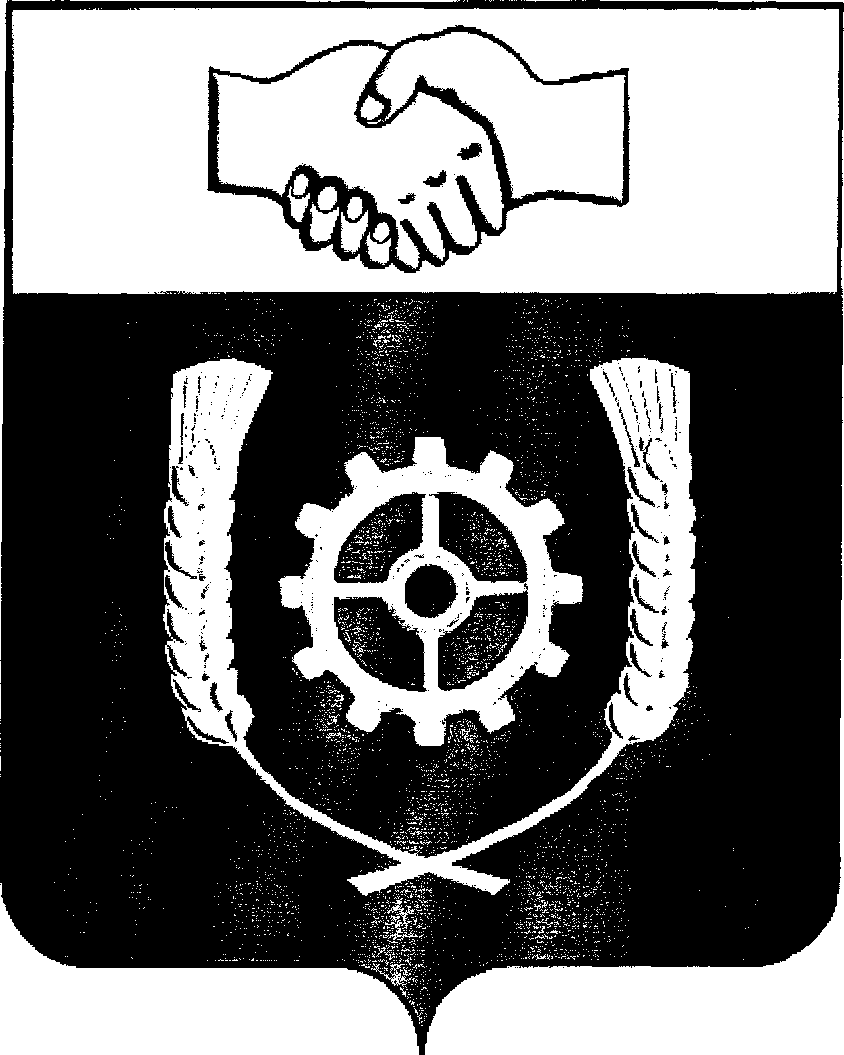 